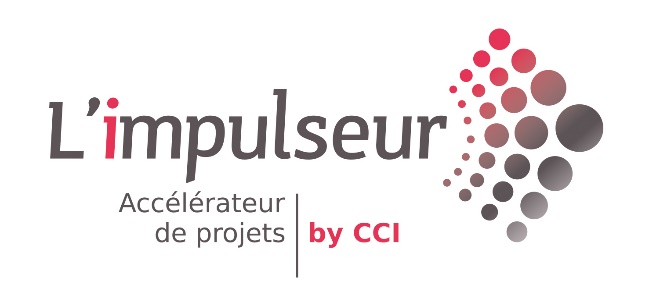  LA SOCIETE LA/LES PERSONNE(S) EN CHARGE DU PROJET La personne en charge du projet s’engage à suivre l’intégralité du parcours. Elle peut être accompagnée par d’autres personnes ressources au sein de l’entreprise. VOTRE PROJET ………………………………………………………………………………………………………………VOS MOTIVATIONS ET ATTENTES  J’atteste sur l’honneur l’exactitude des renseignements portés ci-dessus. J’atteste sur l’honneur que l’entreprise est en situation régulière au regard de ses obligations fiscales et sociales  Je déclare avoir pris connaissance des conditions d’accès à L’impulseur Si je suis sélectionné : Je m’engage à participer activement au programme L’impulseur. Je m’engage à honorer la participation financière de 3 500 € net de taxes. NB : le parcours a un coût de 6 000 € net de taxes ; 3 500 € sont payés par l’entreprise, le reste étant pris en charge par la CCI et les partenaires de L’impulseur. En cas de sélection, je m’engage à fournir un petit texte de présentation de mon entreprise et/de mon projet, qui sera utilisé à des fins de communication et de notoriété de mon entreprise et de L’impulseur. En cas de sélection, j’autorise les organisateurs à utiliser les photographies, prises de vue et de sons, vidéos réalisées durant le parcours de L’impulseur, et sur lesquelles je pourrais apparaître. Cette autorisation vaut pour tous montages et toutes diffusions vidéo et télévisuelles, ou sous forme de produits multimédia numérique ou papier qui en seraient issus et qui pourraient ou non être commercialisés sans limite de territoire ou de durée pour une communication au public le plus large. A …………………………………….			 		Le  ..…/…../……DOSSIER DE CANDIDATURESAISON 7: 2021-2022COMMENT PARTICIPER ?Dossier à renvoyer signé, par mail à echateau@touraine.cci.fr, au plus tard le 15 juin 2021.CRITERES DE SELECTIONÊtre une PME-TPE dans un dynamique positive Avoir un projet de développement Identifier un chef de projet Être motivé pour intégrer un dispositif collaboratifNom de l’entreprise :…………………………………………………………………………..Année de création ou de reprise :     …………………………………………………………………………..Adresse : …………………………………………………………………………..…………………………………………………………………………..Numéro de SIRET :  …………………………………………………………………………..Activité principale :…………………………………………………………………………..Clientèle :   ☐ BtoB       ☐ BtoC       ☐ MixteDernier CA disponible : …………………………………………………………………………..Nombre de salariés :…………………………………………………………………………..L’entreprise est-elle une PME ?       Oui ☐       Non ☐L’entreprise appartient-elle à un groupe, si oui, lequel ? :…………………………………………………………………………..Prénom Nom : …………………………………………………………………………..Fonction :  …………………………………………………………………………..Expertise / cœur de métier : …………………………………………………………………………..Téléphone :…………………………………………………………………………..Courriel : …………………………………………………………………………..Y a-t –il d’autres personnes ressources au sein de l’entreprise sur le projet ? Oui ☐    Non ☐Y a-t –il d’autres personnes ressources au sein de l’entreprise sur le projet ? Oui ☐    Non ☐Si oui, indiquez-leur : Prénom, Nom :…………………………………………………………………………..Fonction : …………………………………………………………………………..Leur rôle dans le projet :…………………………………………………………………………..La personne responsable du projet a-t-elle la capacité de dégager du temps pour le parcours, sans mettre en danger votre entreprise ? (Environ 6-8 jours en présentiel + travail sur votre projet, sur une période de 6-7 mois) 	Oui ☐  	Non ☐La personne responsable du projet a-t-elle la capacité de dégager du temps pour le parcours, sans mettre en danger votre entreprise ? (Environ 6-8 jours en présentiel + travail sur votre projet, sur une période de 6-7 mois) 	Oui ☐  	Non ☐Quel est votre projet ?  Dites-nous l’essentiel pour nous convaincre !En quelques mots : Décrivez-nous le projet.[Quels sont les points forts du projet ? Quelle est la nouveauté ? Quels sont les bénéfices clients ? En quoi ce projet est-il important pour votre entreprise ? Quelles sont les retombées visées ?]………………………………………………………………………………………………………………………………………………………………………………………………………………………………………………………………………………………………………………………………………………………………………………………………………………………………………………………………………………………………………………………………………………………………………………………………………………………………………………………………………………………………………………………………………………………………………………………………………………………………………………………………………………………………………………………………………………………………………………………………………………………………………………………………………………………………………………………………………………………………………………………………………………………………………………………………………………………………………………………………………………………………………………………………Où en est votre projet ?[Il n’y a pas de mauvaises réponses. Le but est de cerner votre degré d’avancement pour vous accompagner au mieux.]Où en est votre projet ?[Il n’y a pas de mauvaises réponses. Le but est de cerner votre degré d’avancement pour vous accompagner au mieux.]……………………………………………………………………………………………………………………………………………………..……………………………………………………………………………………………………………………………………………………..……………………………………………………………………………………………………………………………………………………..……………………………………………………………………………………………………………………………………………………..……………………………………………………………………………………………………………………………………………………..……………………………………………………………………………………………………………………………………………………..……………………………………………………………………………………………………………………………………………………..……………………………………………………………………………………………………………………………………………………..……………………………………………………………………………………………………………………………………………………..……………………………………………………………………………………………………………………………………………………..……………………………………………………………………………………………………………………………………………………..……………………………………………………………………………………………………………………………………………………..……………………………………………………………………………………………………………………………………………………..……………………………………………………………………………………………………………………………………………………..ConceptionConceptionS’il s’agit d’un nouveau produit, un prototype est-il déjà réalisé ? Si non, est-ce réalisable dans les 6 mois ?Oui      Non  Oui      Non Etes-vous confronté à des problématiques techniques importantes ?Oui      Non MarchéMarchéAvez-vous identifié les clients potentiels ?Oui     Non      En cours Avez-vous déjà testé votre projet auprès de ces clients potentiels ?Oui     Non      En cours Avez-vous évalué le marché potentiel ?Oui     Non      En cours Avez-vous défini votre modèle économique ?Oui     Non      En cours Avez-vous bâti un plan d’action commercial ?Oui     Non      En cours Enjeu économiqueEnjeu économiqueLe projet va-t-il générer un Chiffre d’Affaires supplémentaire pour votre entreprise ? Oui     Non    ne sais pas Si oui, à combien évaluez-vous le C.A. annuel qui sera lié à ce projet ?Plutôt moins de 100 k€  Plutôt entre 100 et 300k€  Plutôt entre 300 et 500 k€  Plutôt plus de 500k€  Je ne sais pas Y a-t-il d’autres enjeux que vous souhaitez mentionner ?  	……………………………………………………………………………………………………………………………………………………..……………………………………………………………………………………………………………………………………………………..……………………………………………………………………………………………………………………………………………………..……………………………………………………………………………………………………………………………………………………..……………………………………………………………………………………………………………………………………………………..……………………………………………………………………………………………………………………………………………………..……………………………………………………………………………………………………………………………………………………..……………………………………………………………………………………………………………………………………………………..……………………………………………………………………………………………………………………………………………………..……………………………………………………………………………………………………………………………………………………..FinancementFinancementAvez-vous chiffré le coût de déploiement de ce projet ?Oui      Non       En cours Si oui, quel est le budget prévisionnel global approximatif ? Plutôt moins de 50k€        Plutôt 50 à 100k€             Plutôt 100 à 300k€           Plutôt plus de 300k€         Si vous avez un montant précis, vous pouvez le préciser ici :…………………………………………………………….Comment envisagez-vous de financer votre projet ?………………………………………………………………………………………………………………………………………………………………………………………………OrganisationOrganisationPrévoyez-vous que le projet aura un impact sur votre organisation interne ?Oui      Non    ne sais pas Avez-vous défini l’organisation nécessaire à la mise en œuvre de votre projet ?Oui     Non      En cours Calendrier : S’il y en a, quelles sont les échéances clés de votre projet ? ………………………………………………………………………………………………………………………………………………Quelles sont vos motivations pour rejoindre L’impulseur ?……………………………………………………………………………………………………………………………………………………..……………………………………………………………………………………………………………………………………………………..……………………………………………………………………………………………………………………………………………………..……………………………………………………………………………………………………………………………………………………..……………………………………………………………………………………………………………………………………………………..……………………………………………………………………………………………………………………………………………………..……………………………………………………………………………………………………………………………………………………..……………………………………………………………………………………………………………………………………………………..……………………………………………………………………………………………………………………………………………………..……………………………………………………………………………………………………………………………………………………..……………………………………………………………………………………………………………………………………………………..……………………………………………………………………………………………………………………………………………………..Qu’attendez-vous du parcours de L’impulseur ?……………………………………………………………………………………………………………………………………………………..……………………………………………………………………………………………………………………………………………………..……………………………………………………………………………………………………………………………………………………..……………………………………………………………………………………………………………………………………………………..……………………………………………………………………………………………………………………………………………………..……………………………………………………………………………………………………………………………………………………..……………………………………………………………………………………………………………………………………………………..……………………………………………………………………………………………………………………………………………………..Commentaires et toute autre information que vous souhaitez porter à la connaissance du comité d’engagement :……………………………………………………………………………………………………………………………………………………..……………………………………………………………………………………………………………………………………………………..……………………………………………………………………………………………………………………………………………………..……………………………………………………………………………………………………………………………………………………..……………………………………………………………………………………………………………………………………………………..J’ai connu L’impulseur grâce à : ……………………………………………………………………………………………………………………………………………………..